КОМИТЕТ ОБЩЕГО И ПРОФЕССИОНАЛЬНОГО ОБРАЗОВАНИЯЛЕНИНГРАДСКОЙ ОБЛАСТИПРИКАЗот 15 апреля 2019 г. N 24ОБ УТВЕРЖДЕНИИ ОБЩИХ ОБЪЕМОВ КОНТРОЛЬНЫХ ЦИФР ПРИЕМА ГРАЖДАНПО ПРОФЕССИЯМ, СПЕЦИАЛЬНОСТЯМ И НАПРАВЛЕНИЯМ ПОДГОТОВКИДЛЯ ОБУЧЕНИЯ ПО ОБРАЗОВАТЕЛЬНЫМ ПРОГРАММАМ СРЕДНЕГОПРОФЕССИОНАЛЬНОГО И ВЫСШЕГО ОБРАЗОВАНИЯ ЗА СЧЕТ БЮДЖЕТНЫХАССИГНОВАНИЙ ОБЛАСТНОГО БЮДЖЕТА ЛЕНИНГРАДСКОЙ ОБЛАСТИНА 2020 ГОДВ соответствии с пунктом 2 части 4 статьи 100 Федерального закона от 29 декабря 2012 года N 273-ФЗ "Об образовании в Российской Федерации", Областным законом Ленинградской области от 20 декабря 2018 года N 130-оз "Об областном бюджете Ленинградской области на 2019 год и на плановый период 2020 и 2021 годов" и постановлением Правительства Ленинградской области от 29 августа 2013 года N 278 "Об утверждении Порядка установления организациям Ленинградской области, осуществляющим образовательную деятельность, контрольных цифр приема граждан по образовательным программам среднего профессионального и высшего образования за счет бюджетных ассигнований областного бюджета Ленинградской области" приказываю:1. Утвердить общие объемы контрольных цифр приема граждан по укрупненным группам профессий, специальностей и направлений подготовки для обучения по образовательным программам среднего профессионального и высшего образования за счет бюджетных ассигнований областного бюджета Ленинградской области на 2020 год согласно приложению.2. Начальнику отдела профессионального образования довести настоящий приказ до руководителей образовательных организаций профессионального образования и образовательных организаций высшего образования, подведомственных комитету общего и профессионального образования Ленинградской области.3. Контроль за исполнением настоящего приказа возложить на заместителя председателя комитета - начальника отдела материально-технической базы.Председатель комитетаС.В.ТарасовУТВЕРЖДЕНЫприказом комитета общегои профессионального образованияЛенинградской областиот 15.04.2019 N 24(приложение)ОБЩИЕ ОБЪЕМЫКОНТРОЛЬНЫХ ЦИФР ПРИЕМА ГРАЖДАН ПО УКРУПНЕННЫМ ГРУППАМПРОФЕССИЙ, СПЕЦИАЛЬНОСТЕЙ И НАПРАВЛЕНИЙ ПОДГОТОВКИДЛЯ ОБУЧЕНИЯ ПО ОБРАЗОВАТЕЛЬНЫМ ПРОГРАММАМ СРЕДНЕГОПРОФЕССИОНАЛЬНОГО И ВЫСШЕГО ОБРАЗОВАНИЯ ЗА СЧЕТ БЮДЖЕТНЫХАССИГНОВАНИЙ ОБЛАСТНОГО БЮДЖЕТА ЛЕНИНГРАДСКОЙ ОБЛАСТИНА 2020 ГОД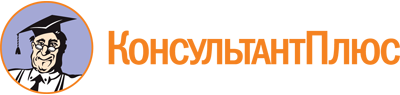 Приказ комитета общего и профессионального образования Ленинградской области от 15.04.2019 N 24
(ред. от 03.08.2020)
"Об утверждении общих объемов контрольных цифр приема граждан по профессиям, специальностям и направлениям подготовки для обучения по образовательным программам среднего профессионального и высшего образования за счет бюджетных ассигнований областного бюджета Ленинградской области на 2020 год"Документ предоставлен КонсультантПлюс

www.consultant.ru

Дата сохранения: 09.11.2022
 Список изменяющих документов(в ред. Приказов комитета общего и профессионального образованияЛенинградской области от 19.06.2020 N 27, от 03.08.2020 N 38)Список изменяющих документов(в ред. Приказа комитета общего и профессионального образованияЛенинградской области от 03.08.2020 N 38)N п/пНаименование укрупненных групп профессий, специальностей и направлений подготовкиКоличество местПрофессии и специальности среднего профессионального образованияПрофессии и специальности среднего профессионального образованияПрофессии и специальности среднего профессионального образованияI. Инженерное дело, технологии и технические наукиI. Инженерное дело, технологии и технические наукиI. Инженерное дело, технологии и технические науки1.1.Техника и технологии строительства5051.2.Информатика и вычислительная техника2501.3.Электро- и теплоэнергетика2751.4.Машиностроение5951.5.Химические технологии1001.6.Промышленная экология и биотехнологии2751.7.Прикладная геология, горное дело, нефтегазовое дело и геодезия1251.8.Технологии материалов2001.9.Техника и технологии наземного транспорта8151.10.Техника и технологии кораблестроения и водного транспорта751.11.Технологии легкой промышленности50II. Здравоохранение и медицинские наукиII. Здравоохранение и медицинские науки550III. Сельское хозяйство и сельскохозяйственные наукиIII. Сельское хозяйство и сельскохозяйственные наукиIII. Сельское хозяйство и сельскохозяйственные науки3.1.Сельское, лесное и рыбное хозяйство8053.2.Ветеринария и зоотехния70IV. Науки об обществеIV. Науки об обществеIV. Науки об обществе4.1.Экономика и управление2254.2.Социология и социальная работа254.3.Юриспруденция1504.4.Сервис и туризм175V. Образование и педагогикаV. Образование и педагогикаV. Образование и педагогика5.1.Образование и педагогические науки270VI. Гуманитарные наукиVI. Гуманитарные наукиVI. Гуманитарные науки6.1.Физическая культура и спорт125VII. Искусство и культураVII. Искусство и культураVII. Искусство и культура7.1.Культуроведение и социокультурные проекты1067.2.Музыкальное искусство247.3.Изобразительное и прикладные виды искусств70Итого по профессиям и специальностям среднего профессионального образованияИтого по профессиям и специальностям среднего профессионального образования5860Уровни высшего образованияУровни высшего образованияУровни высшего образования1.Бакалавриат10322.Магистратура3003.Подготовка кадров высшей квалификации (аспирантура)45Итого по уровням высшего образованияИтого по уровням высшего образования1377